【今日主題】作主門徒講員︰夏昊霝弟兄(福音協進會)經文：路加福音9:18-24大綱：你是哪種徒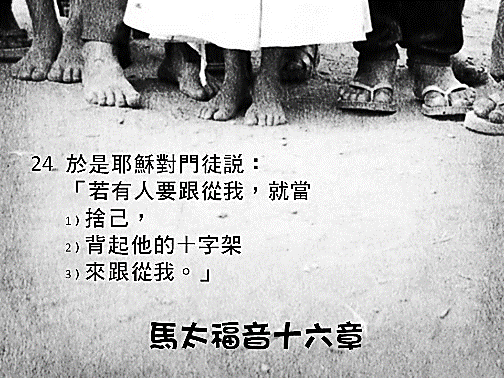 門徒的使命門徒的代價不是重擔，乃是得勝世界在我心，在我家彭臧玉芝姊妹「我勸你，第一要為萬人懇求、禱告、代求、祝謝；為君王和一切在位的，也該如此，使我們可以敬虔、端正、平安無事地度日。」（提摩太前書2:1~2）我們的禱告可以與世界相連，影響世界嗎？正值武漢疫情在世界各地蔓延，電視、網路、LINE、各種媒體相關新聞滿天飛，我們的禱告，還能只是局限在小小自己關注的範圍嗎？當疫情成為街頭巷尾、家人親友各種場合的熱門話題，或許你突然發現：若要安居樂業、敬虔度日、甚至生命氣息、動作存留，都無法自絕於這個已經是地球村的世界。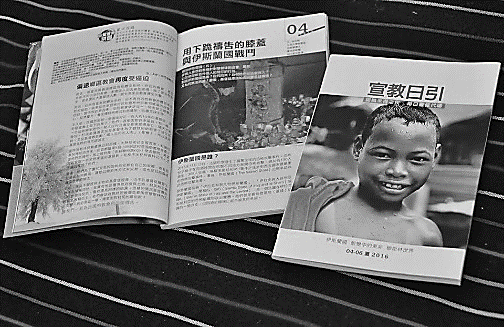 世界離我們很近！不只為關心疫情，更是因為「神愛世人」，神關心萬族萬民。為萬人代求是神對我們的心意。我們的禱告可以把世界放在心上！世界離我們真的不遠。有這麼一句名言：世界不至於太大，使你的禱告無法包羅；世界也不至於太遠，使你的禱告望塵莫及。為萬民禱告，把世界拉近了。在看新聞報導時，可以為世界禱告；聚會時，會前禱告、結束禱告；各級團契、主日學…都可以提到各地的需要，不一定花費很多時間，只要三五分鐘，不必等到為普世宣教特定禱告會（那當然很好，去年六月教會「宣教禱告會」為印度、北韓、印尼、緬甸各地福音禱告真的很棒）！還有在家裡、在路上、甚至謝飯禱告時。不要為是正餐、點心、生食、熟食哪個該禱告，吃飯禱告千篇一律不知說什麼而煩惱—為世界禱告吧，世界這麼大！例如，《宣教日引》會告訴你好多故事。其中的未得之民千萬族群的介紹，是我們家每天早餐的“維他靈命丸”，不只增進健康、擴展視野，更是讓我們學習在日常生活中貼近神愛世人的心。有一首詩歌，前些年很流行。我以禱告來到祢跟前，我要尋求祢；我要站在破口中，在那裡我尋求祢。每一次我禱告，我搖動祢的手， 禱告做的事，我的手不能做！每一次我禱告，大山被挪移，道路被鋪平，使列國歸向祢！和很多人一樣，我雖然很喜歡這首歌，只是對其中那句「我搖動祢的手」覺得不妥，難道神做工要人協助？但又喜歡唱，因為這首歌將唱的人帶進神宏偉的宣教計畫中，卻又落實到禱告生活。於是每次唱時就自動把那句改成「我貼近你的心」，馬上就韻味不同了！ 每當我們為世上萬民禱告，就表示「我貼近你的心」，那麼我們將看見「大山被挪移，道路被鋪平」，至終「使列國歸向祢！」 要不要試試看？本週各項聚會今日	09:30	兒童主日學		09:45	主日聚會	夏昊霝弟兄		09:45	中學生團契		11:00 《擘餅記念主聚會》		11:00 	慕道班	週二 19:30	英文查經班週三	19:30	交通禱告會	陳宗賢弟兄週四	14:30	姊妹聚會	成淑靜姊妹		15:30	姊妹禱告會	許家蓁姊妹週五	19:00	小社青	查經聚會		19:00	愛的團契	希伯來書12週六	14:00	大專團契		18:00	社青團契	讀書會🙏 彭書睿家代禱信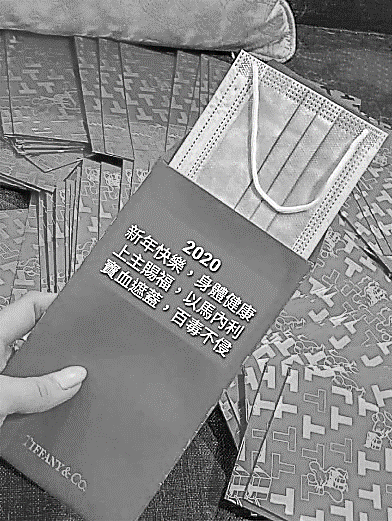 「你買的到口罩嗎？」沒有想到新的一年會是這樣的開場白。武漢病毒的擴散和從地方到全球的防疫行動，發展的又快又急，許多訊息在你我的生活圈爆炸出來，身旁發病的人真的不多，唯一能夠確定的病情，叫做「恐懼」。生活用品採買不到，酒精、口罩缺貨，服務零售業受到打擊，學校延遲開學，而這都只是開始…上個月在美東，我們住在威明頓主恩堂呂允智牧師家。我因為晚上打呼若不戴呼吸器會影響到太太小孩睡眠，就轉移到他們家的書房打地鋪。剛好看到張文亮老師最新的書《上帝恩典的留聲機-講道王子司布真》，好好的趁機讀了一遍。裡面第十四章就講到倫敦十九世紀的幾次大瘟疫，裡面有這麼一段話：「苦難時期，上帝不斷將渴慕真理的人帶到教會。得救的人數不段增加。苦難像是一把大錘，持續敲開人封閉的心園：像是野力的號角，讓福音的信息，傳入更多人的耳中。苦難成為教會復興的前奏，黑暗成為光明的序曲。」…求主憐憫我們時常軟弱的信心，總是在計算著代價，總是擔心著投資報酬率，總是有藉口回到老我，總是畏懼著踏出遵祂旨意的腳步。提摩太後書4:2「無論得時不得時，總要...」要成為我們的提醒。2019告一段落，2020再接再厲2020年，已經確認要還要前往美國數次。二月份與七月份在使者協會主旋律職青營擔任講員，三月份前往德州達拉斯分享，還有十二月的美西差傳大會，加上每趟旅程前後刻意增加的訪視與連結規劃，今年估計會頻繁的在太平洋上空來去。全球化的時代，地域性的疆界需要被打破，動員的典範需有革命性的思維。希望我們服事的足跡，會代替長途交通所產生的碳足跡，成為真正有意義的legacy。三月-《活在舒適圈－老我的習慣》「活在舒適圈」指的是一個人經常處在一種習慣環境的舒適狀態；即使基督徒也很容易因為對環境感到舒適，而逐漸認同外在世俗的價值觀，甚至遠離神。保羅教導我們要「脫去舊人和舊人的行為、穿上新人，並在知識上漸漸更新，正如造他主的形像。」或許我們在剛信主時期許自己如此，卻隨著時間過去，又落入老我的生活習慣中。三月，讓我們一同來回想，如何從「活在舒適圈-老我的習慣」中回轉向神。凡把我和我的道當作可恥的，人子在自己的榮耀裏，並天父與聖天使的榮耀裏降臨的時候，也要把那人當作可恥的。                                                     路加福音9:26提摩太前書 2:2https://my.bible.com/bible/46/1TI.2.2提摩太前書 2:1-2https://my.bible.com/bible/46/1TI.2.1-2                                                       啟示錄21:5約翰一書 1:7https://my.bible.com/bible/46/1JN.1.7                                                        羅馬書1:17台北基督徒聚會處      第2623期  2020.03.01教會網站：http://www.taipeiassembly.org年度主題：回想˙回轉˙回復--改變你基督徒的壞習慣		主日上午	主日下午 	下週主日上午	下週主日下午	聚會時間：9時45分	2時10分	9時45分	2時10分	司     會：呂允仁弟兄		羅煜寰弟兄	領     詩：賴映良弟兄	弟兄讀書會	賴大隨弟兄	三月份同工會	司     琴：	俞齊君姊妹		詹甯喻姊妹	 主席:陳宗賢弟兄	講     員：夏昊霝弟兄		下週講員：曾嘉逸弟兄	本週題目：作主門徒			下週主題：教會的宣教使命	本週經文：路加福音9:18-24	下週經文：太28:19、20徒13:1~3	上午招待：蔣震彥弟兄 林和東弟兄	下週招待：吳瑞碧姊妹 施兆利姊妹		楊晴智姊妹			李詠嫻姊妹北市中正區100南海路39號。電話（02）23710952傳真（02）23113751臺北市中正區100南海路39號。電話（02）23710952傳真（02）23113751